Graduate AML Regulator  AML, Regulatory Services, PRCAs one of Government’s larger regulators, Regulatory Services aims to minimise harm and maximise benefits through effective oversight of anti-money laundering and countering financing terrorism, AML, anti- spam and censorship regulatory systems.  We are a responsive risk-based regulator that uses innovation and collaboration to maximise our impact to achieve desired outcomes for New Zealand communities. The Graduate AML Regulator is a development role that contributes to the delivery of responsive, risk based approaches that ensure regulated communities understand their obligations and that DIA’s responsibilities are delivered to standard. The Graduate AML Regulator achieves this by having a drive to learn, develop and apply the skills to make well-informed decisions, and delivering targeted regulatory activity through a range of regulatory and supervisory activities and monitoring of our regulated/supervised sector. The Graduate AML Regulator is expected to work closely and learn from AML and Senior AML Regulators in their teams. Reporting to: Manager OperationsLocation: Auckland or Wellington or ChristchurchSalary range: Regulatory EWhat we do matters – our purposeOur purpose is to serve and connect people, communities and government to build a safe, prosperous and respected nation.In other words, it’s all about helping to make New Zealand better for New Zealanders.How we do things around here – our principlesWorking effectively with MāoriTe Aka Taiwhenua – our Māori Strategic Framework – enables us to work effectively with Māori. Te Aka Taiwhenua is underpinned by our mātāpono – Kotahitanga, Manaakitanga, Whānaungatanga, He Tāngata.As DIA is an agent of the Crown, Te Tiriti o Waitangi/The Treaty of Waitangi is important to everything we say or do. We recognise it as an enduring document central to New Zealand’s past, present and future. Building and maintaining meaningful relationships is important to work effectively with Māori, stakeholders and other agencies.  We accept our privileged role and responsibility of holding and protecting the Treaty of Waitangi / Te Tiriti o Waitangi.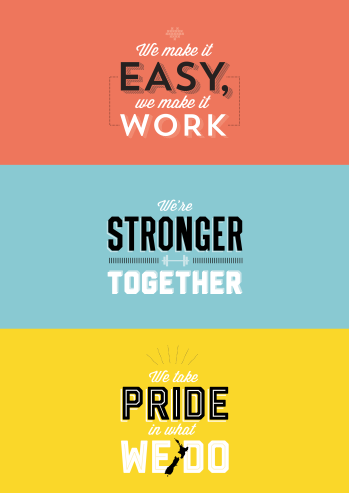 We make it easy, we make it work Customer centredMake things even betterWe’re stronger together Work as a teamValue each otherWe take pride in what we do Make a positive differenceStrive for excellenceWhat you will do to contributeAs a result we will seeAdministrative and process support Provide general administrative assistance to support the Operations Team, Managers and wider Directorate  Provide data entry support to enable efficient and effective workflow management and reporting for the team  Support the development, maintenance, and improvement of systems and processes. Manage purchasing and travel bookings Assist with recruitment or other tasks as required in response to changing needs of the Operations Team and Managers   Administrative needs of the team are anticipated and completed in timely and efficient manner Systems and process are well supported, and opportunities for improvement identified and implemented where appropriate. Accurate data entry and strong information management practices Effective workflow management and the ability to respond to fluctuating demand with agility and flexibility   Delivering Responsive Risk based Regulatory activities Provide information and advice to educate and inform the sector and public to support compliance and encourage best practice in the sector    Manage and record inward and outward correspondence from public email inboxes  Undertake consideration of applications and documentation from stakeholders to assess compliance with statutory requirements  Apply best practice in regulatory activities Deliver evidence based, thorough and timely recommendations regarding licensing and other regulatory initiatives Provide assistance and support to other teams in the Directorate as required and actively seek out opportunities to learn about risk modern regulatory practice  Know when to escalate enquiries as appropriate and actively engage with team to grow own knowledge and skills  Contribute to projects, business planning and improvement, focusing on key objectives and outcomes and making the best use of available resources Undertake team work in order to ensure delivery against individual and team work programmes  The Sector and public are provided with timely and accurate information and advice. Robust assessments of compliance, integrity and suitability of sector participants. Strong evidence based decisions  Supportive team with agility to meet changing nature of workflow Efficient and effective processes, procedures and workflow management   Service delivery ethic Improved staff knowledge and skills to deliver responsive risk based regulatory activitiesRelationship Management and Communications Build and maintain effective relationships with stakeholders to learn about the sector, and appropriately influence best practice  Engage positively and build relationships within the team, Directorate and across the wider Regulatory Services Group in order to share information and learn  Produce, coordinate, maintain and distribute appropriate communication and information, including newsletters, emails and web pages. Demonstrate sensitivity to business stakeholders where cultural differences or language barriers are present.  Effective working relationships with internal and external stakeholders Sector stakeholders report that they receive good information on how to meet their responsibilities and engage in best practice   Staff provides knowledgeable responses to better educate the sector and demonstrate an understanding of Sector issues.      Information is accessible by a diverse range of sector groups Risk Management Alert manager to any risks (real or potential) that may impact on the team’s ability to meet its deadlines, goals, commitments to others, or damage the Department’s reputation.The Manager receives timely alerts to any real or potential risks Risks are managed in accordance with agreed risk management strategiesHealth and safety (for self)Work safely and take responsibility for keeping self and colleagues free from harmReport all incidents and hazards promptlyKnow what to do in the event of an emergencyCooperate in implementing return to work plansA safe and healthy workplace for all people using our sites as a place of work.Health and safety guidelines are followedAdviseCollaborate withInfluenceInformManage/leadDeliver toWho you will work with to get the job doneWho you will work with to get the job doneAdviseCollaborate withInfluenceInformManage/leadDeliver toInternalOperations Managers      InternalStaff within AML      InternalOther Regulatory Services/Department Staff      ExternalOther government agencies     ExternalSupervisory entities    ExternalReporting entities     Your delegations Your delegations Human Resources and financial delegationsLevel ZDirect reportsNilStatutory powers Anti-Money Laundering and Countering Financing of Terrorism Act 2009 in accordance with the departmental delegations policy and delegations scheduleYour success profile for this roleWhat you will bring specificallyAt DIA, we have a Capability Framework to help guide our people towards the behaviours and skills needed to be successful. The core success profile for this role is Valued Contributor.

Keys to Success:Customer FocusContinuous improvementTeamwork and peer relationshipsAction orientedSelf-development and learningFunctional and technical skillsExperience: Experience in an administrative or customer service role Experience working in a regulatory and compliance function is highly desirable Experience in researching, analysing, and summarising information would be beneficialKnowledge:An understanding of regulatory and compliance functions and purposeUnderstanding the public sectorSkills:Good computer literacy skills, and ability to understand and improve business systems and processes Attention to detail and high levels of accuracy Some ability in interpreting legislation and other technical information and applying it in an operational context High standard of verbal and written communication skills Strong commitment to excellent customer service  Shows drive, enthusiasm, self-motivation and initiative independent of the direction of others Takes a planned approach but responds with agility and flexibility to change  Thinks creatively and makes a positive contribution to solution development Demonstrates commitment and resilience in the face of challenges A willingness to build own subject matter and technical expertise, including an understanding of the Department’s role as a responsive risk based regulatorOther requirements:A relevant tertiary qualification is highly desirable 20 years of age or over as entry to casinos may be required. This role may require limited travel within New Zealand  The appointee will be subject to police and credit clearance before an appointment is made The appointee must be able to obtain and maintain a confidential security clearance. Failure to obtain or maintain the required level of security clearance for this role may result in the appointee not being able to take up this role or, if the appointee has already started working in the role, they may not be able to continue their employment in this role This position is expected to be appointed as a Enforcement Officer under the Anti Money Laundering and Countering Financing of Terrorism Act 2009 and may exercise any powers and subject to any conditions associated with that statutory role A current full drivers licence is desirable